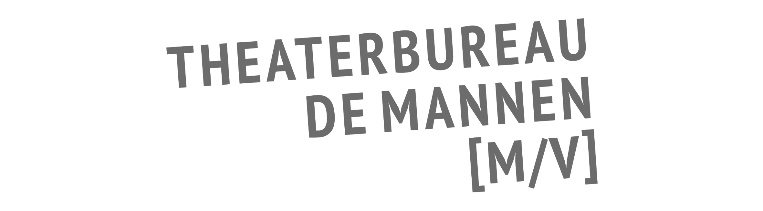 SEIZOEN 2019 – 2020GENRE: CABARETKasper van KootenSpeeltijd100 woorden: Kasper trappelt van ongeduld (de klok tikt!) om dit programma te spelen. Zijn tiende! Dit keer niet met fictieve personages, muzikanten of decors, maar slechts met barkruk en microfoon. Voor het eerst kiest Van Kooten voor rauwe stand-up comedy: de naakte waarheid. Hij zal vertellen over zijn missers, zijn geluk, zijn familie, zijn wereld, zijn geloof en zijn verslavingen. Kasper hoopt dit in anderhalf uur te redden, maar of dat genoeg speeltijd is...50 woorden:Kasper trappelt van ongeduld om dit programma te spelen. Voor het eerst kiest Van Kooten voor rauwe stand-up comedy. Hij zal vertellen over zijn missers, zijn geluk, zijn familie, zijn wereld, zijn geloof en zijn verslavingen. Kasper hoopt dit in anderhalf uur te redden, maar of dat genoeg speeltijd is...Over Kasper van Kooten:Kasper van Kooten maakte tot nu toe negen avondvullende programma’s; zes solo en drie met muzikanten. Van deze negen werden er maar liefst drie genomineerd voor de VSCD Cabaretprijzen. Van Kooten’s stijl wordt gekenmerkt als "verhalend", “fantasierijk" en “muzikaal”.De pers over zijn vorige voorstelling Karakters:“Schitterende nieuwe liedjes en scherpe verwijzingen naar talloze figuren uit de Nederlandse media.” – de Volkskrant